Witam!Tematem dzisiejszej lekcji będzie oko.Obejrzyjcie film o tym jakie funkcje pełni oko o jaka jest zasada jego działania.1. https://www.youtube.com/watch?v=kwawdVKwBwQBudowa oka. Biologia klasa 72.https://www.youtube.com/watch?v=KIkHk__96HgOko - właściwości i funkcje [HD]Sporo wiadomości o oku znajdziecie także tutaj:https://epodreczniki.pl/a/oko---narzad-wzroku/DByVW3EI0Platforma edukacyjna Ministerstwa Edukacji Narodowej ; Oko - narząd wzrokuNOTATKATEMAT: Oko - narząd wzroku. Zmysły człowieka.1. Narządy zmysłów to organy służące do odbierania bodźców z otoczenia. Narządy te są zbudowane z receptorów, które reagują na określony czynnik np. światło, drgania, nacisk, bodźce chemiczne.Mamy 6 zmysłów i 5 narządów zmysłów2. Oko jest narządem zmysłu wzroku. Znajdujące sie w nich światłoczułe komórki odbierają bodźce świetlne. Oczy dostarczają nam najwięcej informacji o otaczającym nas świecie. To jeden z najważniejszych zmysłów.3.Aparat ochronny oka:- powieki - chronią przed urazami, nadmiarem światła- rzęsy, brwi - chronią przed zabrudzeniami - gruczoł łzowy i łzy - nawilżają i myją oko- spojówka - ta cienka błona produkuje śluz, zapewnia oku stałą wilgotność- umieszczenie oka w oczodole chroni je przed uszkodzeniem4. Budowa oka( możecie to wydrukować jeśli macie możliwość, jak nie - przerysujcie starannie do zeszytu)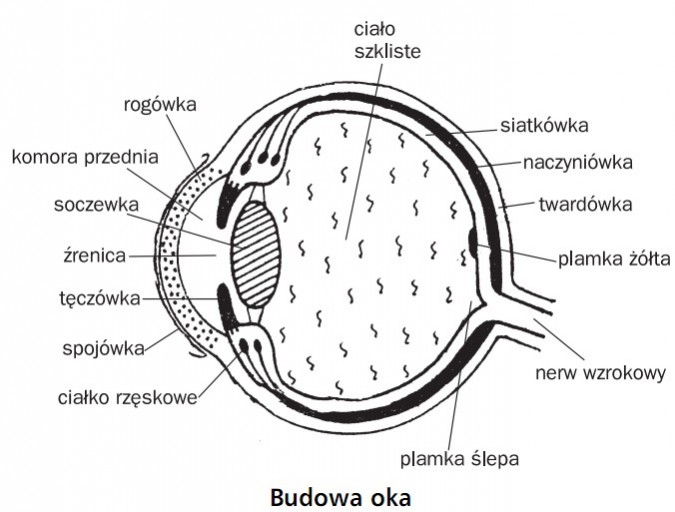 Najważniejszą częścią oka jest soczewka. Dzięki niej możemy widzieć wyraźnie przedmioty położone bliżej i dalej. Obraz powstaje w oku na powierzchni siatkówki - w niej są światłoczułe komórki : pręciki ( wrażliwe na ruch i natężenie światła) i czopki ( trzy kolory barwników: czerwony, zielony, niebieski).Nerw wzrokowy przewodzi impulsy do mózgu.5. Obraz w oku jest pomniejszony i odwrócony. Powstaje na siatkówce.ZMYSŁNARZĄDBODZIECwzrokokoświatłosłuchuchodrgania, mechanicznyrównowagauchomechanicznywęchnocchemicznysmakjęzykchemicznydotykskóramechaniczny, termiczny